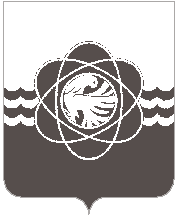                  П О С Т А Н О В Л Е Н И Е  от 30.06.2020 № 476 .В соответствии с Положением о проведении Всероссийского творческого конкурса «Слава Созидателям!», проводимого по инициативе некоммерческого партнерства «Информационный Альянс АТОМНЫЕ ГОРОДА» совместно с ООО «Опен Медия Кит», в целях сохранения памяти о жителях городов присутствия Госкорпорации «Росатом», принимавших участие в работе по становлению отечественной ядерной отрасли, реализации принципов всеобщности, справедливости и солидарности поколений, морально-нравственного воспитания молодежи и передачи молодому поколению знаний и опыта старших, воспитания подрастающего поколения в духе верности Отечеству, уважения старшего поколения, гордости достижениями отечественной атомной отраслиАдминистрация муниципального образования «город Десногорск» Смоленской области постановляет:Создать Организационный комитет Всероссийского творческого конкурса «Слава Созидателям!» (далее – Организационный комитет) и утвердить его состав согласно приложению.Назначить муниципальным координатором Всероссийского творческого конкурса «Слава Созидателям!» председателя Комитета по образованию Администрации муниципального образования «город Десногорск» Смоленской области Т.В. Токареву.Членам Организационного комитета:- организовать работу по реализации Всероссийского творческого конкурса «Слава Созидателям!» на территории муниципального образования «город Десногорск» Смоленской области;- обеспечить информационное продвижение Всероссийского творческого конкурса «Слава Созидателям!».Отделу информационных технологий и связи с общественностью     (Н.В. Барханоева) разместить настоящее постановление в газете «Десна» и на официальном сайте Администрации муниципального образования «город Десногорск» Смоленской области в сети Интернет.Контроль исполнения настоящего постановления возложить на заместителя Главы муниципального образования по социальным вопросам      А.А. Новикова.Глава муниципального образования«город Десногорск» Смоленской области 				        А.Н. ШубинОб утверждении состава Организационного комитета Всероссийского творческого конкурса «Слава Созидателям!» и организации участия во Всероссийском творческом конкурсе «Слава Созидателям!»